Q1.          (a)     Synthetic polyamides are produced by the reaction of dicarboxylic acids with compounds such as H2N(CH2)6NH2(i)      Name the compound H2N(CH2)6NH2.............................................................................................................(ii)     Give the repeating unit in the polyamide nylon 6,6..............................................................................................................(2)(b)     Synthetic polyamides have structures similar to those found in proteins.(i)      Draw the structure of 2-aminopropanoic acid.(ii)     Draw the organic product formed by the condensation of two molecules of 2-aminopropanoic acid.(2)(c)     Compounds like H2N(CH2)6NH2 are also used to make ionic compounds such as X, shown below.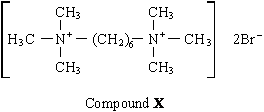 (i)      X belongs to the same type of compound as (CH3)4N+Br–
Name this type of compound..............................................................................................................(ii)     State a reagent which could produce X from H2N(CH2)6NH2 and give a necessary condition to ensure that X is the major product.Reagent .............................................................................................Condition ............................................................................................(iii)     Name the mechanism involved in this reaction to form X..............................................................................................................(4)(Total 8 marks)Q2.(a)     Compound C, H2N(CH2)4NH2, can be synthesised from ethene in three steps as shown below.Step 1                           Step 2                         Step 3Ethene    Compound    Compound    Compound
addition             A         substitution           B                                   C
reaction                          reaction          C4H4N2                       H2N(CH2)4NH2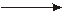 Name compound C and draw a structure for each of compounds A and B.
State the reagent(s) required for each step and name the type of reaction involved in the conversion of B into C.(7)(b)     Draw the repeating unit of the polyamide formed when C reacts with hexanedioic acid. Discuss the interactions between the chains of the polyamide.(4)(c)     Explain why polyamides are degraded by sodium hydroxide whereas polymers such as poly(ethene) are not.(3)(Total 14 marks)Q3.          (a)     The hydrocarbon M has the structure shown below.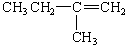 (i)      Name hydrocarbon M..............................................................................................................(ii)     Draw the repeating unit of the polymer which can be formed from M. State the type of polymerisation occurring in this reaction.Repeating unitType of polymerisation ........................................................................(iii)     The reaction between M and benzene in the presence of HCl and AlCl3 is similar to the reaction between ethene and benzene under the same conditions. Name the type of mechanism involved and draw the structure of the major product formed in the reaction between M and benzene.Name of mechanism ...........................................................................Major product(iv)    Draw a structural isomer of M which shows geometrical isomerism.(6)(b)     Draw the repeating unit of the polymer formed by the reaction between butanedioic acid and hexane-1,6-diamine. State the type of polymerisation occurring in this reaction and give a name for the linkage between the monomer units in this polymer.Repeating unitType of polymerisation ................................................................................Name of linkage ...........................................................................................(4)(Total 10 marks)Q4.          (a)     Consider the following amino acid.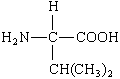 (i)      Draw the structure of the amino acid species present in a solution at pH 12.(ii)     Draw the structure of the dipeptide formed from two molecules of this amino acid.(iii)     Protein chains are often arranged in the shape of a helix. Name the type of interaction that is responsible for holding the protein chain in this shape..............................................................................................................(3)(b)     Consider the hydrocarbon G, (CH3)2C=CHCH3, which can be polymerised.(i)      Name the type of polymerisation involved and draw the repeating unit of the polymer.Type of polymerisation ........................................................................Repeating unit(ii)     Draw the structure of an isomer of G which shows geometrical isomerism.(iii)     Draw the structure of an isomer of G which does not react with bromine water.(4)(Total 7 marks)Q5.          (a)     The compound H2C=CHCN is used in the formation of acrylic polymers.(i)      Draw the repeating unit of the polymer formed from this compound.(ii)     Name the type of polymerisation involved in the formation of this polymer..............................................................................................................(2)(b)     When the dipeptide shown below is heated under acidic conditions, a single amino acid is produced.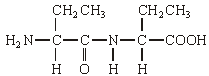 (i)      Name this amino acid..............................................................................................................(ii)     Draw the structure of the amino acid species present in the acidic solution.(2)(c)     The repeating unit of a polyester is shown below.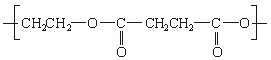 (i)      Deduce the empirical formula of the repeating unit of this polyester..............................................................................................................(ii)     Draw the structure of the acid which could be used in the preparation of this polyester and give the name of this acid.Structure ..............................................................................................Name ...................................................................................................(iii)     Give one reason why the polyester is biodegradable...........................................................................................................................................................................................................................(4)(Total 8 marks)Q6.          Tetrafluoroethene, C2F4, is obtained from chlorodifluoromethane, CHClF2, according to the equation:2CHClF2(g)  C2F4(g) + 2HCl(g)             ΔHο = +128kJ mol–1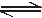 (a)     A 1.0 mol sample of CHClF2 is placed in a container of volume 18.5 dm3 and heated.When equilibrium is reached, the mixture contains 0.20 mol of CHClF2(i)      Calculate the number of moles of C2F4 and the number of moles of HCl present at equilibrium.Number of moles of C2F4 ...................................................................Number of moles of HCl .....................................................................(ii)     Write an expression for Kc for the equilibrium..............................................................................................................(iii)     Calculate a value for Kc and give its units.Calculation .................................................................................................................................................................................................................................................................................................................................................................................................................................Units ....................................................................................................(6)(b)     (i)      State how the temperature should be changed at constant pressure to increase the equilibrium yield of C2F4.............................................................................................................(ii)     State how the total pressure should be changed at constant temperature to increase the equilibrium yield of C2F4.............................................................................................................(2)(c)     C2F4 is used to manufacture the polymer polytetrafluoroethene, PTFE. Name the type of polymerisation involved in the formation of PTFE.......................................................................................................................(1)(Total 9 marks)Q7.          The amino acid alanine is shown below.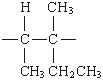 (a)     A sample of alanine is dissolved in water.(i)      Draw the structure of the main alanine species present in this aqueous solution and give the name of this type of species.StructureType of species .................................................................................(ii)     Draw the structure of the alanine species formed when an excess of hydrochloric acid is added to the solution.(3)(b)     Alanine molecules may be reacted together to form a polypeptide. Give the repeating unit of this polypeptide and name the type of polymerisation involved in its formation.Repeating unit Type of polymerisation .......................................................................(2)(c)     The repeating unit of a polyalkene is shown below.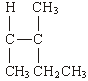 Give the name of the alkene which is used to form this polymer.......................................................................................................................(1)(Total 6 marks)Q8.          (a)     The structure below shows the repeating unit of a polymer.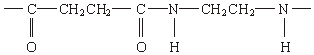 By considering the functional group formed during polymerisation, name this type of polymer and the type of polymerisation involved in its formation.Type of polymer ...........................................................................................Type of polymerisation .................................................................................(2)(b)     Draw the structure of the species present in solid aminoethanoic acid, H2NCH2COOH(1)(c)     Explain why the melting point of aminoethanoic acid is much higher than that of hydroxyethanoic acid, HOCH2COOH..................................................................................................................................................................................................................................................................................................................................................................(2)(Total 5 marks)Q9.          (a)     The repeating units of two polymers, P and Q, are shown below.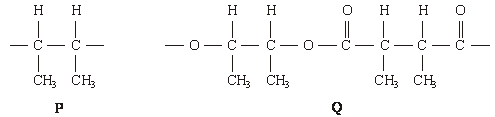 (i)      Draw the structure of the monomer used to form polymer P. Name the type of polymerisation involved.Structure of monomerType of polymerisation .......................................................................(ii)     Draw the structures of two compounds which react together to form polymer Q. Name these two compounds and name the type of polymerisation involved.Structure of compound 1Name of compound 1 .........................................................................Structure of compound 2Name of compound 2 ........................................................................Type of polymerisation .......................................................................(iii)     Identify a compound which, in aqueous solution, will break down polymer Q but not polymer P..............................................................................................................(8)(b)     Draw the structures of the two dipeptides which can form when one of the amino acids shown below reacts with the other.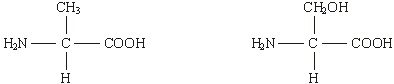           Structure 1                                              Structure 2(2)(c)     Propylamine, CH3CH2CH2NH2, can be formed either by nucleophilic substitution or by reduction.(i)      Draw the structure of a compound which can undergo nucleophilic substitution to form propylamine.(ii)     Draw the structure of the nitrile which can be reduced to form propylamine.(iii)     State and explain which of the two routes to propylamine, by nucleophilic substitution or by reduction, gives the less pure product. Draw the structure of a compound formed as an impurity.Route giving the less pure product .....................................................Explanation ......................................................................................................................................................................................................Structure of an impurity(5)(Total 15 marks)Q10.          Fibres are made from natural and from synthetic polymers. Both types of polymer have advantages and disadvantages.(a)     Amino acids are the building blocks of naturally-occurring polymers called proteins.Consider the following amino acid.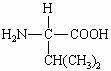 (i)      Draw the structure of the amino acid species present in a solution at pH 12.(ii)     Use your understanding of amino acid chemistry to deduce the structure of the dipeptide formed from two molecules of this amino acid and illustrate your answer with a sketch showing the structure of the dipeptide.(iii)     Protein chains are often arranged in the shape of a helix. Name the type of interaction that is responsible for holding the protein chain in this shape..............................................................................................................(3)(b)     Alkenes are the building blocks of synthetic addition polymers.Consider the hydrocarbon G, (CH3)2C=CHCH3, which can be polymerised.(i)      Draw the repeating unit of the polymer.(ii)     Draw the structure of an isomer of G which shows E-Z isomerism.(iii)     Draw the structure of an isomer of G which does not react with bromine water.(3)(c)     Draw the repeating unit of the polymer formed by the reaction between butanedioic acid and hexane-1,6-diamine.(2)(d)     Two plastic objects were manufactured, one from the polyalkene represented by the repeating unit in part (b)(i) and the other from the polyamide represented by the repeating unit in part (c).After use it was suggested that both objects be disposed of as landfill.(i)      Describe an experiment in which you could compare the biodegradability of these two objects............................................................................................................................................................................................................................................................................................................................................................................................................................................................................................................................................................................................................................................................................................................................................................................................(3)(ii)     Describe an advantage or a disadvantage of a different method of disposal of such objects compared with landfill...............................................................................................................................................................................................................................................................................................................................................................................................................................................................................................................................................................................................................................................................................(3)(Total 14 marks)Q11.          Haloalkanes are useful compounds in synthesis.
Consider the three reactions of the haloalkane A shown below.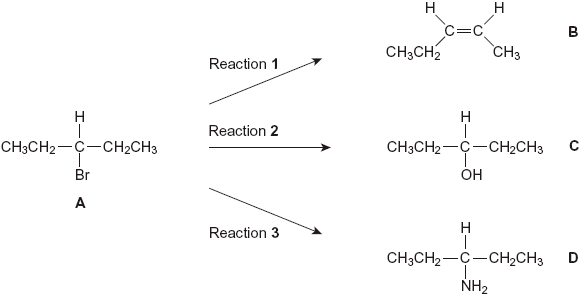 (a)     (i)      Draw a branched-chain isomer of A that exists as optical isomers.(1)(ii)     Name the type of mechanism in Reaction 1..............................................................................................................(1)(iii)     Give the full IUPAC name of compound B..............................................................................................................(1)(b)     The infrared spectra shown below are those of the four compounds, A, B, C and D.
Using Table 1 on the Data Sheet, write the correct letter in the box next to each spectrum.(i)      (ii)     (iii)     (iv)    (4)(c)     Draw the repeating unit of the polymer formed by B and name the type of polymerisation involved.Repeating unitType of polymerisation .................................................................................(2)(d)     (i)      Outline a mechanism for Reaction 3.(4)(ii)     State the conditions used in Reaction 3 to form the maximum amount of the primary amine, D..............................................................................................................(1)(iii)     Draw the structure of the secondary amine formed as a by-product in Reaction 3.(1)(e)     D is a primary amine which has three peaks in its 13C n.m.r. spectrum.(i)      An isomer of D is also a primary amine and also has three peaks in its 13C n.m.r. spectrum. Draw the structure of this isomer of D.(1)(ii)     Another isomer of D is a tertiary amine. Its 1H n.m.r. spectrum has three peaks. One of the peaks is a doublet. Draw the structure of this isomer of D.(1)(Total 17 marks)Q12.          (a)     Name compound Y, HOCH2CH2COOH......................................................................................................................(1)(b)     Under suitable conditions, molecules of Y can react with each other to form a polymer.(i)      Draw a section of the polymer showing two repeating units.(1)(ii)     Name the type of polymerisation involved..............................................................................................................(1)(c)     When Y is heated, an elimination reaction occurs in which one molecule of Y loses one molecule of water. The organic product formed by this reaction has an absorption at 1637 cm–1 in its infrared spectrum.(i)      Identify the bond that causes the absorption at 1637 cm–1 in its infrared spectrum..............................................................................................................(1)(ii)     Write the displayed formula for the organic product of this elimination reaction.(1)(iii)     The organic product from part (ii) can also be polymerised.
Draw the repeating unit of the polymer formed from this organic product.(1)(d)     At room temperature, 2-aminobutanoic acid exists as a solid.
Draw the structure of the species present in the solid form.(1)(e)     The amino acid, glutamic acid, is shown below.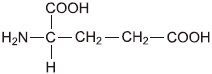 Draw the structure of the organic species formed when glutamic acid reacts with each of the following.(i)      an excess of sodium hydroxide(1)(ii)     an excess of methanol in the presence of concentrated sulfuric acid(1)(iii)     ethanoyl chloride(1)(f)      A tripeptide was heated with hydrochloric acid and a mixture of amino acids was formed. This mixture was separated by column chromatography.
Outline briefly why chromatography is able to separate a mixture of compounds.
Practical details are not required.....................................................................................................................................................................................................................................................................................................................................................................................................................................................................................................................................................................................................................................................................................................................................(3)(Total 13 marks)Q13.          Items softened with plasticisers have become an essential part of our modern society.Compound S, shown below, is commonly known as phthalic acid.Esters of phthalic acid are called phthalates and are used as plasticisers to soften polymers such as PVC, poly(chloroethene).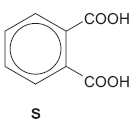 (a)     Give the IUPAC name for phthalic acid.......................................................................................................................(1)(b)     Draw the displayed formula of the repeating unit of poly(chloroethene).(1)(c)     The ester diethyl phthalate (DEP) is used in food packaging and in cosmetics.(i)      Complete the following equation showing the formation of DEP from phthalic anhydride.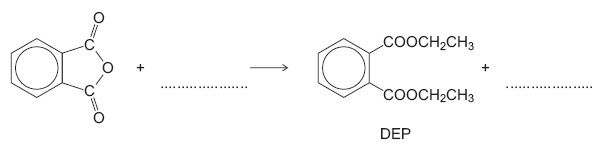 (2)(ii)     Deduce the number of peaks in the 13C n.m.r. spectrum of DEP..............................................................................................................(1)(iii)     One of the peaks in the 13C n.m.r. spectrum of DEP is at δ = 62 ppm.Table 3 on the Data Sheet can be used to identify a type of carbon atom responsible for this peak.Draw a circle around one carbon atom of this type in the structure below.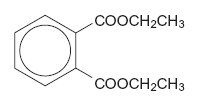 (1)(d)     The mass spectrum of DEP includes major peaks at m/z = 222 (the molecular ion) and at m/z = 177Write an equation to show the fragmentation of the molecular ion to form the fragment that causes the peak at m/z = 177......................................................................................................................(2)(e)     Because of their many uses, phthalates have been tested for possible adverse effects to humans and to the environment.An organisation that represents the manufacturers of plasticisers asserts that experimental evidence and research findings show that phthalates do not pose a risk to human health because they biodegrade in a short time scale.According to the organization’s research, phthalates do not represent a risk for humans or for the environment and they are biodegradable.(i)      Hydrolysis of DEP in an excess of water was found to follow first order kinetics.Write a rate equation for this hydrolysis reaction using DEP to represent the ester..............................................................................................................(1)(ii)     Suggest what needs to be done so that the public could feel confident that the research discussed above is reliable..................................................................................................................................................................................................................................................................................................................................................................................................................................................................................................................................................................(Extra space) .................................................................................................................................................................................................................................................................................................................(2)(Total 11 marks)Q14.          The amide or peptide link is found in synthetic polyamides and also in naturally
occurring proteins.(a)     (i)      Draw the repeating unit of the polyamide formed by the reaction of propanedioic acid with hexane-1,6-diamine.(2)(ii)     In terms of the intermolecular forces between the polymer chains, explain why polyamides can be made into fibres suitable for use in sewing and weaving, whereas polyalkenes usually produce fibres that are too weak for this purpose...............................................................................................................................................................................................................................................................................................................................................................................................................................................................................................................................................................................................................................................................................(Extra space) ................................................................................................................................................................................................................................................................................................................(3)(b)     (i)      Name and outline a mechanism for the reaction of CH3CH2COCl with CH3NH2Name of mechanism............................................................................Mechanism(5)(ii)     Give the name of the product containing an amide linkage that is formed in the reaction in part (b) (i)..............................................................................................................(1)(c)     The dipeptide shown below is formed from two different amino acids.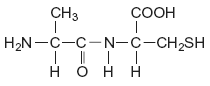 Draw the structure of the alternative dipeptide that could be formed by these two amino acids.(1)(d)     The amino acids serine and aspartic acid are shown below.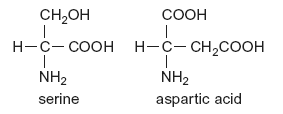 (i)      Give the IUPAC name of serine..............................................................................................................(1)(ii)     Draw the structure of the species formed when aspartic acid reacts with aqueous sodium hydroxide.(1)(iii)     Draw the structure of the species formed when serine reacts with dilute hydrochloric acid.(1)(iv)    Draw the structure of the species formed when serine reacts with an excess of bromomethane.(1)(Total 16 marks)Q15.          (a)     Some scientists thought that the waste water from a waste disposal factory contained two sodium halides.They tested a sample of the waste water.They added three reagents, one after the other, to the same test tube containing the waste water.The table below shows their results.(i)      Identify the yellow precipitate that did not dissolve in concentrated ammonia solution.
Write the simplest ionic equation for the formation of this precipitate from silver ions and the correct halide ion.
Identify the other sodium halide that must be present in this mixture of two sodium halides.....................................................................................................................................................................................................................................................................................................................................................................................................................................................(3)(ii)     Give one reason why the silver nitrate solution was acidified before it was used in this test........................................................................................................................................................................................................................................................................................................................................(1)(iii)     The method that the scientists used could not detect one type of halide ion. Identify this halide ion.
Give one reason for your answer.....................................................................................................................................................................................................................................................................................................................................................................................................................................................(2)(b)     The scientists thought that the waste water also contained dissolved barium ions. An aqueous solution of sodium sulfate can be used to test for the presence of dissolved barium ions.Write the simplest ionic equation for the reaction between barium ions and sulfate ions to form barium sulfate.State what is observed in this reaction.Give a use for barium sulfate in medicine and explain why this use is possible, given that solutions containing barium ions are poisonous.................................................................................................................................................................................................................................................................................................................................................................................................................................................................................................................................................................................................................................................................................................................................................................................................................................................................................................................................................................................(4)(c)     The scientists also analysed the exhaust gases from an incinerator used to destroy waste poly(ethene).
Mass spectrometry showed that there was a trace gas with a precise Mr = 28.03176 in the exhaust gases from the incinerator.The table below contains some precise relative atomic mass data.Use the data to show that the trace gas is ethene. Show your working.Suggest why both ethene and carbon monoxide might have been identified as the trace gas if the scientists had used relative atomic masses to a precision of only one decimal place.Write an equation for the incomplete combustion of ethene to form carbon monoxide and water only.Ethene is used to make poly(ethene).
Draw the displayed formula for the repeating unit of poly(ethene).
Name this type of polymer.............................................................................................................................................................................................................................................................................................................................................................................................................................................................................................................................................................................................................................................................................................................................................................................................................................................................................................................................................................................................................................................................................................................................................................................................................................(5)(Total 15 marks)Q16.Common substances used in everyday life often contain organic compounds.(a)     State an everyday use for each of the following compounds.(i)      CH3(CH2)17COO– Na+ ......................................................................(1)(ii)     CH3(CH2)19COOCH3 ..........................................................................(1)(iii)    [C16H33N(CH3)3]+ Br– ..........................................................................(1)(b)     The following structures are the repeating units of two different condensation polymers.For each example, name the type of condensation polymer. Give a common name for a polymer of this type.(i)      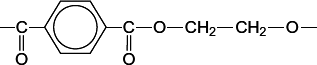 Type of condensation polymer .............................................................Common name ....................................................................................(2)(ii)      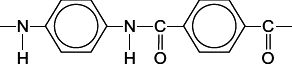 Type of condensation polymer .............................................................Common name ....................................................................................(2)(iii)    Explain why the polymer in part (b)(ii) has a higher melting point than the polymer in part (b)(i)..............................................................................................................................................................................................................................................................................................................................................(Extra space) .......................................................................................................................................................................................................(2)(Total 9 marks)Q17.Acyl chlorides and acid anhydrides are important compounds in organic synthesis.(a)     Outline a mechanism for the reaction of CH3CH2COCl with CH3OH and name the organic product formed.MechanismName of organic product ...............................................................................(5)(b)     A polyester was produced by reacting a diol with a diacyl chloride. The repeating unit of the polymer is shown below.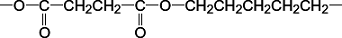 (i)      Name the diol used................................................................................................................(1)(ii)     Draw the displayed formula of the diacyl chloride used.(1)(iii)     A shirt was made from this polyester. A student wearing the shirt accidentally splashed aqueous sodium hydroxide on a sleeve. Holes later appeared in the sleeve where the sodium hydroxide had been.Name the type of reaction that occurred between the polyester and the aqueous sodium hydroxide. Explain why the aqueous sodium hydroxide reacted with the polyester.Type of reaction ....................................................................................Explanation ........................................................................................................................................................................................................................................................................................................................................................................................................................................(3)(c)     (i)      Complete the following equation for the preparation of aspirin using ethanoic anhydride by writing the structural formula of the missing product.(1)(ii)     Suggest a name for the mechanism for the reaction in part (c)(i)................................................................................................................(1)(iii)     Give two industrial advantages, other than cost, of using ethanoic anhydride rather than ethanoyl chloride in the production of aspirin.Advantage 1 ........................................................................................................................................................................................................................................................................................................................Advantage 2 ........................................................................................................................................................................................................................................................................................................................(2)(d)     Complete the following equation for the reaction of one molecule of benzene-1,2-dicarboxylic anhydride (phthalic anhydride) with one molecule of methanol by drawing the structural formula of the single product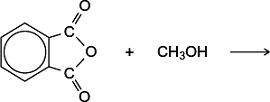 (1)(e)     The indicator phenolphthalein is synthesised by reacting phthalic anhydride with phenol as shown in the following equation.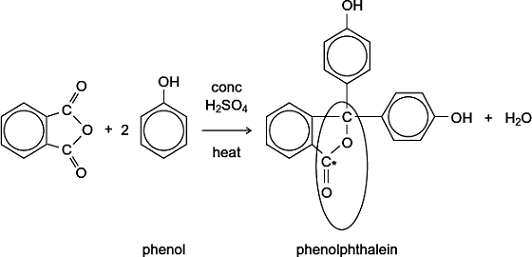 (i)      Name the functional group ringed in the structure of phenolphthalein................................................................................................................(1)(ii)     Deduce the number of peaks in the 13C n.m.r. spectrum of phenolphthalein................................................................................................................(1)(iii)     One of the carbon atoms in the structure of phenolphthalein shown above is labelled with an asterisk (*).
Use Table 3 on the Data Sheet to suggest a range of δ values for the peak due to this carbon atom in the 13C n.m.r. spectrum of phenolphthalein................................................................................................................(1)(f)      Phenolphthalein can be used as an indicator in some acid–alkali titrations.
The pH range for phenolphthalein is 8.3 – 10.0(i)      For each acid.alkali combination in the table below, put a tick () in the box if phenolphthalein could be used as an indicator.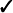 (2)(ii)      In a titration, nitric acid is added from a burette to a solution of sodium hydroxide containing a few drops of phenolphthalein indicator.
Give the colour change at the end-point................................................................................................................(1)(Total 21 marks)Q18.(a)    The tripeptide shown is formed from the amino acids alanine, threonine and lysine.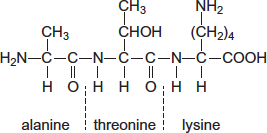 (i)      Draw a separate circle around each of the asymmetric carbon atoms in the tripeptide.(1)(ii)     Draw the zwitterion of alanine.(1)(iii)    Give the IUPAC name of threonine................................................................................................................(1)(iv)    Draw the species formed by lysine at low pH.(1)(b)     The repeating unit shown represents a polyester.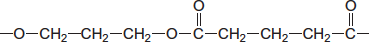 (i)      Name this type of polymer................................................................................................................(1)(ii)     Give the IUPAC name for the alcohol used to prepare this polyester................................................................................................................(1)(c)     The repeating unit shown represents a polyalkene co-polymer. This co-polymer is made from two different alkene monomers.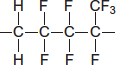 (i)      Name the type of polymerisation occurring in the formation of this co-polymer................................................................................................................(1)(ii)     Draw the structure of each alkene monomer.Alkene monomer 1                         Alkene monomer 2(2)(d)     One of the three compounds shown in parts (a), (b) and (c) cannot be broken down by hydrolysis.Write the letter (a), (b) or (c) to identify this compound and explain why hydrolysis of this compound does not occur.Compound ....................................................................................................Explanation ....................................................................................................................................................................................................................................................................................................................................................(2)(Total 11 marks)M1.         (a)     (i)      hexane-1,6-diamine or 1,6-diaminohexane (allow ammine)
or 1,6 hexan(e)diamine (1)(ii)     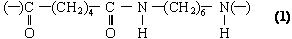 Allow –CONH–2(b)     (i)      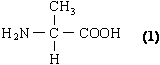 (ii)     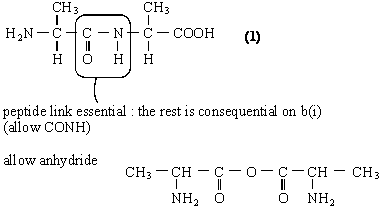 2(c)     (i)      quaternary ammonium bromide salt (1)(not ion, not compound)Allow quarternery(ii)     Reagent: CH3Br or bromomethane (1)penalise CH3Cl but allow excess for any halomethane         Condition: excess (CH3Br) (1)(iii)     nucleophilic substitution (1)4[8]M2.(a)     1, 4-diaminobutane or butane -1, 4-diamine (1)
A: BrCH2CH2Br or ClCH2CH2Cl (1)
B: NC CH2CH2CN
Step 1: Br2 or Cl2 (1) (ignore aq)
Step 2: KCN (1) (NOT HCN)
Step 3: H2 / Ni or LiAlH4 or Na / C2H5OH (1) (NOT NaBH4)
Hydrogenation only for H2 / Ni, or nucleophilic addition only for LiAlH4(1)OR reduction or addition7(b)     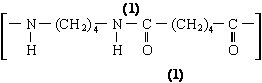 QL hydrogen bonding (1)Polarity of H-bonding shown or discussed (1)4(c)     Polyamides / peptide link can be hydrolysed (1)OR polyalkenes cannot be hydrolysed          QL OH– attacks peptide link or C+ (1)
     poly(ethene) non-polar (1)3[14]M3.          (a)     (i)      2-methylbut-1-ene (1)NOT ...butan....(ii)     Repeating unit: or 2 ×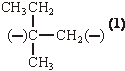 allow C2H5         Type of polymerisation: addition or radical (1)(iii)     Name of mechanism: electrophilic substitution (1)         Major product: 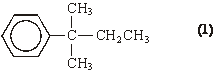 (iv)    CH3CH=CHCH2CH3 (1)6(b)     Repeating unit: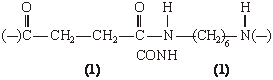 Type of polymerisation: condensation (1)Name of linkage: (poly)peptide or (poly)amide (1)allow outer horizontal bonds to be omitted
allow HO–[...........]–H if [......] shows the repeating unit; if brackets missing in the dimer, penalise one
C2H4 or C6H12 first time onlyallow CONHallow polypeptide or polyamide; peptide or amide must be spelled correctly4          Organic points(1)     Curly arrows: must show movement of a pair of electrons,
i.e. from bond to atom or from lp to atom / space
e.g.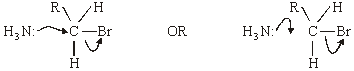 (2)     Structurespenalise sticks (i.e. ) once per paper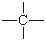 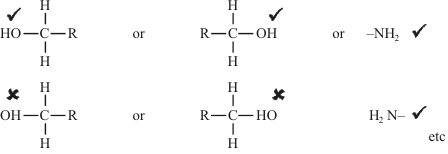 Penalise once per paper          allow CH3– or –CH3 or  or CH3
    or   H3C–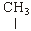 [10]M4.          (a)     (i)       (1)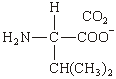 ignore Na+ unless covalently bonded(ii)      (1)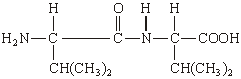 must be dipeptide, not polymer nor anhydride
allow –CONH– or –COHN–allow zwitterion(iii)     hydrogen bonding (1)QLAllow with dipole-dipole or v derWaals, but not dipole-dipole etc alone3(b)     (i)      Type of polymerisation: addition(al) (1)Repeating unit:  (1)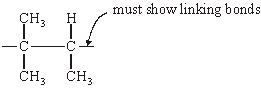 not multiplesallow n(ii)     CH3CH=CHCH2CH3 (1) C2H5(iii)     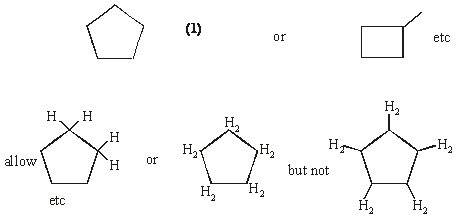 4[7]M5.         (a)     (i)      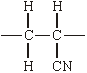 (Ignore n or brackets, but trailing bonds are essential)1(ii)     Addition or radical1(b)     (i)      2-aminobutanoic (acid)1(ii)     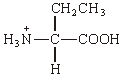 1(c)     (i)      C3H4O21(ii)     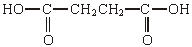 1(1,4-)butan(e)dioic (acid)(allow succinic, but not dibutanoic nor butanedicarboxylic acid)1(iii)     Can be hydrolysed / can react with acid or base or water /
can react with nucleophiles1[8]M6.          (a)     (i)      moles of C2F2 = 0.40   mark independently from HC11moles of HC1 = 0.80   not consequential1(ii)     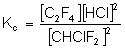          wrong Kc means they can only         score for units in (iii) consequ         on their Kc1(iii)     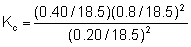 1         = 0.351mol dm–31(b)     (i)      increase1(ii)     decrease1(c)     addition or radical1[9]M7.         (a)     (i)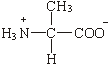          penalise +NH3— or + on H once per paper1         zwitterions1(ii)     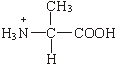 1(b)     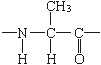 ignore n, but allow one drawn out repeating unit only1          condensation or (nucleophilic) addition-elimination1(c)     3-methylpent-2-ene1[6]M8.          (a)     polyamide or nylon (2,4)(allow nylon without numbers but if numbers are present they must be correct)1condensation1(b)     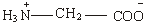 1(c)     ionic bonding in aminoethanoic acid(can only score if includes that aminoethanoic is ionic)1stronger attractions than Hydrogen bonding in hydroxyethanoic acid(e.g. stronger Hydrogen bonding in aminoethanoic acid scores 0)(mention of electrostatic forces between molecules scores 0)1[5]M9.          (a)     (i)      CH3CH=CHCH31Addition or radical (QoL)1(ii)     CH3CH(OH)CH(OH)CH3 or with no brackets1butan(e)–2,3–diol or 2,3–butan(e)diol1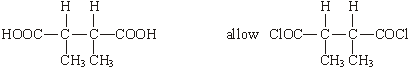 12,3–dimethylbutan(e)dioic acid       2,3–dimethylbutan(e)dioyl chlorideignore –1,4–1condensation (QoL)1(iii)     NaOH or HCl etc or Na2CO3Allow conc sulphuric/nitricNOT water nor acidified water nor weak acids1(b)     Structure 1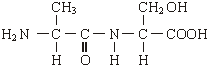 Allow –CONH– and –COHN–Allow zwitterionsNOT polypeptides/repeating units1Structure 2 either of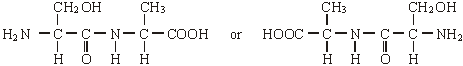 1(c)     (i)      CH3CH2CH2Brallow –Cl, –I1(ii)     CH3CH2CN1(iii)     (nucleophilic) substitution or from CH3CH2CH2Brif reduction written here, no further marks1further substitution/reaction occurs or other products are formedAllow reduction forms only one product1one of 
(CH3CH2CH2)2NH
(CH3CH2CH2)3N
(CH3CH2CH2)4N+ Br–Allow salts including NH4BrAllow HBr1[15]M10.          (a)     (i)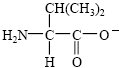 1(ii)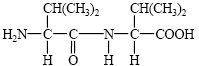 1(iii)     hydrogen bonding (do not allow H-bonding) QWCdo not penalise any error twice.1(b)     (i)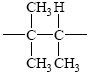 1(ii)     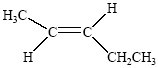 1(iii)     Isomer must be saturated or must not contain a double bond1(c)     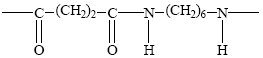 2(d)     (i)      heat/reflux with aqu NaOH1         poly(alkene) is inert/ no reaction1polyamide is hydrolysed (or undergoes hydrolysis)
to form acid salt and alcohol QWC1(ii)     e.g combustion1heat energy produced1toxic gases produced1[14]M11.          (a)     (i)      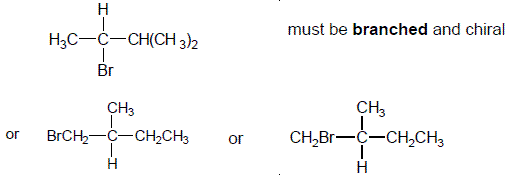 not allow C3H7allow C2H5 bonded to C either way round1(ii)     eliminationallow base – eliminationbut penalise any other qualification1(iii)     Z-pent-2-ene or cis-pent-2-ene               either Z or cis is necessary
(allow Z-2-pentene or cis-2-pentene)with or without brackets around Z
with or without hyphens1(b)     (i)      C1(ii)     A1(iii)     B1(iv)    D1(c)     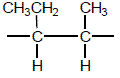 allow C2H5 bonded via C or Hmust have both trailing bonds
ignore brackets or n1addition or radical or step or chain growthQOL not additional1(d)     (i)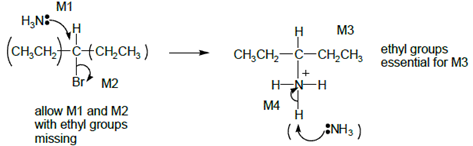 Allow SN1, i.e M2 first then attack of NH3 on carbocation.Allow C2H5 in M3 bonded either wayAllow with or without NH3 to remove H+ in M4, but lose mark if Br– used.ignore δ+ or δ– unless wrong+ on central C instead of δ + loses M24(ii)     excess NH3ignore refluxallow conc ammonia in sealed tube1(iii)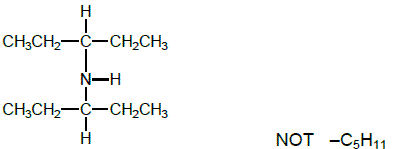 Allow C2H5 bonded either way1(e)     (i)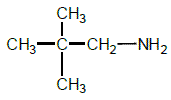 1(ii)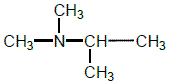 NOT (C2H5)2NCH3 which is tertiary with 3 peaks but its spectrum has no doublet.1[17]M12.          (a)     3-hydroxypropanoic acidallow 3-hydroxypropionic acid
must be correct spelling1(b)     (i)      must show trailing bonds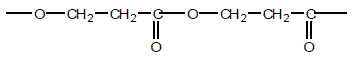 or can start at any point in the sequence, e.g.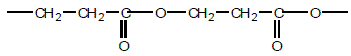 not allow dimerallow –O–CH2CH2COOCH2CH2CO–or –CH2CH2COOCH2CH2COO–ignore ( ) or nNB answer has a total of 6 carbons and 4 oxygens1(ii)     condensation (polymerisation)Allow close spelling1(c)     (i)      C=C or carbon-carbon double bond1(ii)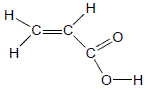 must show ALL bonds including O–H1(iii)     must show trailing bonds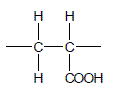 allow polyalkene conseq on their c(ii)ignore n1(d)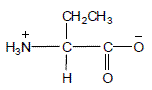 allow NH3+—allow COO–1(e)     (i)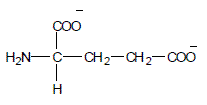 In (e), do not penalise a slip in the number of carbons in the -CH2CH2- chain, but all must be bonded correctlyNB two carboxylate groupsAllow COONa or COO– Na+ but not covalent bond to Naallow NH2–1(ii)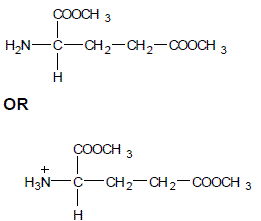 In (e), do not penalise a slip in the number of carbons in the
-CH2CH2- chain, but all must be bonded correctlyNB two ester groupsallow NH2– or +NH3–1(iii)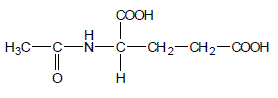 In 4(e), do not penalise a slip in the number of carbons in the -CH2CH2- chain, but all must be bonded correctlyallow anhydride formation on either or both COOH groups (see below) with or without amide group formation
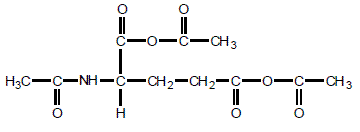 1(f)      M1    phase or eluent or solvent (or named solvent) is moving or mobile1M2    stationary phase or solid or alumina/silica/resin1M3    separation depends on balance between solubility or affinity
(of compounds) in each phase
OR
different adsorption or retention
OR
(amino acids have) different Rf values
OR
(amino acids) travel at different speeds or take different times1[13]M13.          (a)     Benzene-1,2-dicarboxylic acidAllow 1,2-benzenedicarboxylic acid1(b)     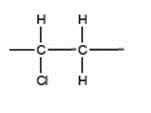 Must show all bonds including trailing bondsIgnore n1(c)     (i)      2 C2H5OHNB Two ethanols1H2Obut only one water1(ii)     6 or six1(iii)     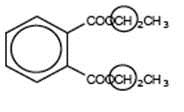 Ignore overlap with O to the left or H to theright, but must only include this one carbon.either or allow both (as they are identical)1(d)     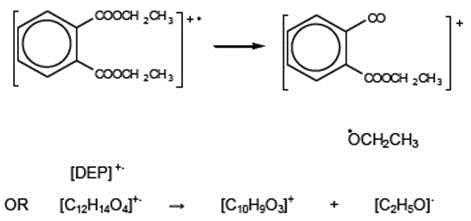 Allow + on C or O in 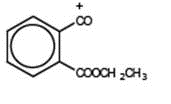 1Dot must be on O in radical1(e)     (i)      Rate = k[DEP]Must have brackets but can be ( )1(ii)     Any two of•        experiment repeated/continued over a long period•        repeated by independent body/other scientists/avoiding
bias•        investigate breakdown products•        results made publicNot just repetitionIgnore animal testing2 max[11]M14.         (a)     (i)      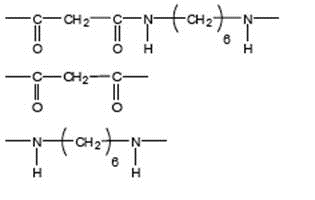 Allow –CONH- or - COHN -Mark two halves separatelylose 1 each for missing trailing bonds at one or both ends or error in peptide link or either or both of H or OH on ends1Not allow –(C6H12)–Ignore n1(ii)     M1 in polyamides - H bonding1M2 in polyalkenes - van der Waals forcesPenalise forces between atoms or van der Waals bonds1M3 Stronger forces (of attraction) in polyamides
Or H bonding is stronger
(must be a comparison of correct forces to score M3)Do not award if refer to stronger bonds1(b)     (i)      (nucleophilic) addition elimination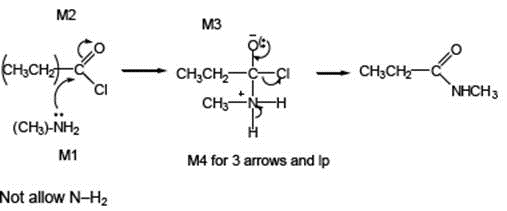 Minus sign on NH2 loses M11M2 not allowed independent of M1, but allow M1 for correct attack on C++ rather than + on C=O loses M2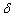 If Cl lost with C=O breaking, max 1 for M1M3 for correct structure with charges butlp on O is part of M4only allow M4 after correct/ very close M3For M4, ignore NH3 removing H+ but loseM4 for Cl removing H+ in mechanism,but ignore HCl as a product4(ii)     N-methylpropanamideNot N-methylpropaneamide1(c)     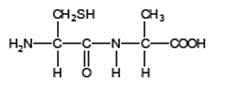 Allow –CONH– or –COHN–1(d)     (i)      2-amino-3-hydroxypropanoic acid1(ii)     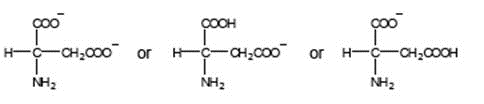 Must be salts of aspartic acidallow –CO2–allow NH2–1(iii)     Penalise use of aspartic acid once in d(iii) and d(iv)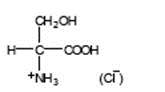 allow –CO2Hallow +NH3–don’t penalize position of + on NH31(iv)    Penalise use of aspartic acid once in d(iii) and d(iv)(Br–)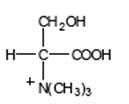 allow –CO2–must show C-N bonddon’t penalize position of + on N(CH3)31[16]M15.          (a)     (i)      M1 (yellow precipitate is) silver iodide OR AgI (which
may be awarded from the equation)M2 Ag+ + I– → AgI (Also scores M1 unless contradicted)M3 sodium chloride OR NaClFor M2Accept multiplesIgnore state symbolsAllow crossed out nitrate ions, but penalise if not crossed out3(ii)     The silver nitrate is acidified to•        react with / remove ions that would interfere with the test•        prevent the formation of other silver precipitates / insoluble silver compounds that would interfere with the test•        remove (other) ions that react with the silver nitrate•        react with / remove carbonate / hydroxide / sulfite (ions)Ignore reference to “false positive”1(iii)     M1 and M2 in either orderM1 Fluoride (ion) OR F–M2    •    Silver fluoride / AgF is soluble / dissolves (in water)         •    no precipitate would form / no visible /observable changeDo not penalise the spelling “fluoride”,Penalise “fluride” once onlyMark M1 and M2 independently2(b)     M1 Ba2+ + SO42- → BaSO4(or the ions together)M2 white precipitate / white solid / white suspensionM3 Barium meal or ( internal ) X-ray or to block X-raysM4 BaSO4 / barium sulfate is insoluble (and therefore not toxic)For M1, ignore state symbolsAllow crossed out sodium ions, but penalise if not crossed outFor M2, ignore “milky”If BaSO3 OR BaS used in M1 and M4, penalise once onlyFor M3 Ignore radio-tracingFor M4 NOT barium ions             NOT barium             NOT barium meal             NOT “It” unless clearly BaSO44(c)     M1 2(12.00000) + 4(1.00794) = 28.03176M2 Ethene and CO or “they” have an imprecise Mr of 28.0 / 28OREthene and CO or “they” have the same Mr to one d.p.ORThese may be shown by two clear, simple sums identifying
both compoundsM3 C2H4 + 2O2 → 2CO + 2H2O(H2C=CH2)M4 Displayed formula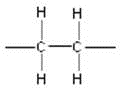 M5 Type of polymer = Addition (polymer)M1 must show working using 5 d.p.for hydrogenPenalise “similar” or “close to”, if this refers to the imprecise value in M2, since this does not mean “the same”For M3, accept CH2=CH2 OR CH2CH2For M4, all bonds must be drawn out including those on either side of the unit.Penalise “sticks”Ignore brackets around correct repeating unit but penalise “n”Penalise “additional”5[15]M16.(a)      (i)     (As a) soapAllow washing, cleaning, degreasing, detergents1(ii)     (Bio)diesel or biofuel or fuel for cars/lorriesAllow to make soap1(iii)    (Cationic) surfactant /detergent /fabric softener /germicide / shampoos /(hair) conditioners /spermicidal jellyAllow cleaning1(b)     (i)     (Poly)ester1Terylene OR PETAllow polyester1(ii)     (Poly)amide1Kevlar OR nylonsIgnore numbers with nylons Allow polyamide(e)1(iii)    (Independent marks)CE = 0Hydrogen bonding in b(ii)1Imfs in (b)(ii) are strongerORH bonding stronger than dipole–dipole/van der Waals/ dispersion/London
forces in b(i)1[9]M17.(a)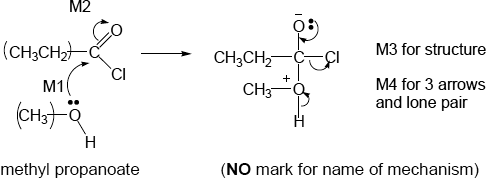 •         M2 not allowed independent of M1, but allow M1 for correct          attack on C+•         + rather than δ+ on C=O loses M2•         If Cl lost with C=O breaking, max1 for M1•         M3 for correct structure with charges but lp on O          is part of M4•         only allow M4 after correct/very close M3•         ignore Cl – removing H+41(b)     (i)      pentane-1,5-diolSecond ‘e’ and numbers neededAllow 1,5-pentanediol but this is not IUPAC name(ii)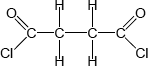 Must show ALL bonds1(iii)     All three marks are independentM1 (base or alkaline) Hydrolysis   (allow close spelling)1Allow (nucleophilic) addition-elimination or saponificationM2 δ+ C in polyester1M3 reacts with OH– or hydroxide ion1Not reacts with NaOH1(c)     (i)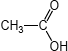 Allow CH3COOH or CH3CO2H1(ii)     (nucleophilic) addition-eliminationBoth addition and elimination needed and in that orderOR(nucleophilic) addition followed by eliminationDo not allow electrophilic addition-elimination / esterificationIgnore acylation1(iii)     any two from: ethanoic anhydride is•         less corrosive•         less vulnerable to hydrolysis•         less dangerous to use,•         less violent/exothermic/vigorous reaction OR more controllable rxn•         does not produce toxic/corrosive/harmful fumes (of HCl) OR does not
produce HCl•         less volatileNOT COSTList principle beyond two answers2(d)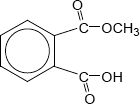 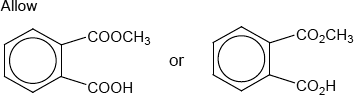 1(e)     (i)      esterDo not allow etherIgnore functional group/linkage/bond1(ii)     12 or twelve (peaks)1(iii)     160 – 185Allow a number or range within these limitsPenalize extra ranges givenIgnore units14 correct       scores 23 correct       scores 12 or 1 correct   scores 02(ii)     Pink to colourlessAllow ‘red’ OR ‘purple’ OR ‘magenta’ instead of ‘pink’Do not allow ‘clear’ instead of ‘colourless’1[21]M18.(a)     (i)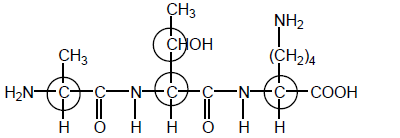 These four only1(ii)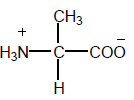 Allow − NH3+ and +NH3−1(iii)    2-amino-3-hydroxybutanoic acidIgnore 1 in butan-1-oic acidDo not penalise commas or missing hyphensPenalise other numbers1(iv)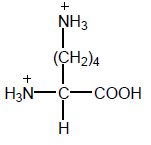 Allow –NH3+ and +NH3−1(b)     (i)      CondensationAllow polyester1(ii)     propane-1,3-diolMust have eAllow 1,3-propanediol1(c)     (i)      AdditionNot additional1(ii)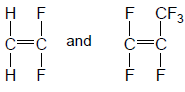 Allow monomers drawn either way roundAllow bond to F in CF31OR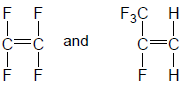 1 for each structure within each pair1(d)     cIf wrong, CE = 01C-C or C-F bonds too strong1[11]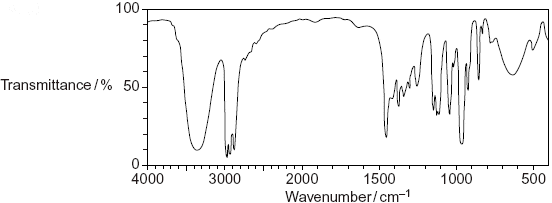 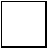 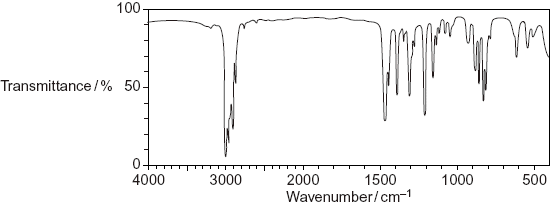 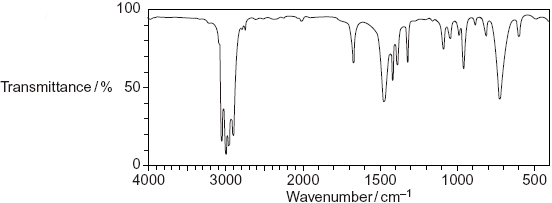 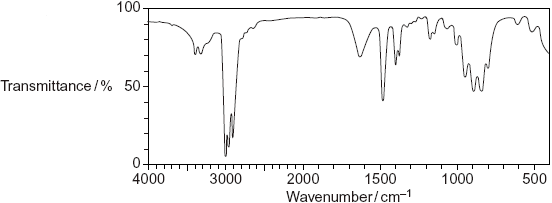 Reagent addedObservations1. Silver nitrate solution (acidified
with dilute nitric acid)A cream precipitate formed2. Dilute ammonia solutionA yellow precipitate remained3. Concentrated ammonia solutionThe yellow precipitate did not dissolveAtomPrecise relative atomic mass12C12.000001H1.0079416O15.99491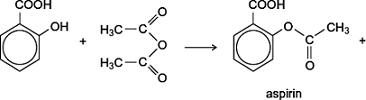 ......................AcidAlkaliTick
box ()sulfuric acidsodium hydroxidehydrochloric acidammoniaethanoic acidpotassium hydroxidenitric acidmethylamine(f)     (i)      sulfuric acidsodium hydroxide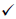 hydrochloric acidammoniaX or blankethanoic acidpotassium hydroxidenitric acidmethylamineX or blank